Name of Journal: World Journal of Gastrointestinal EndoscopyManuscript NO: 33364Manuscript Type: Case ReportRetroperitoneal epithelioid sarcoma: A case reportCoronado JA et al. Retroperitoneal epithelioid sarcomaJosé A Coronado, Miguel Á Chávez, Martín A Manrique, Jony Cerna, Ana L TrejoJosé A Coronado, Miguel Á Chávez, Martín A Manrique, Jony Cerna, Ana L Trejo, Division of Gastrointestinal Endoscopy, Hospital Juarez de Mexico, Mexico City, CDMX 07760, MexicoAna L Trejo, Division of Anatomic Pahology, Hospital Juarez de Mexico, Mexico City, CDMX 07760, MexicoAuthor contributions: All authors contributed to the acquisition of data, writing, and revision of this manuscript.Supported by Hospital Juarez de Mexico in Mexico City, Mexico.Institutional review board statement: This case report was exempt from the Institutional Review Board standards at Hospital Juarez de Mexico.Informed consent statement: The family involved in this case gave written and verbal consent authorizing use and disclosure of the health information.Conflict-of-interest statement: All the authors have no conflicts of interest to declare.Open-Access: This article is an open-access article which was selected by an in-house editor and fully peer-reviewed by external reviewers. It is distributed in accordance with the Creative Commons Attribution Non Commercial (CC BY-NC 4.0) license, which permits others to distribute, remix, adapt, build upon this work non-commercially, and license their derivative works on different terms, provided the original work is properly cited and the use is non-commercial. See: http://creativecommons.org/licenses/by-nc/4.0/Manuscript source: Unsolicited manuscriptCorrespondence to: José A Coronado, MD, Endoscopy Fellow at the Division of Gastrointestinal Endoscopy, Division of Gastrointestinal Endoscopy, Hospital Juarez de Mexico, Pilares 501-503 Colonia del Valle, Delegacion Benito Juarez, Mexico City, CDMX 07760, Mexico. beto_coronado@yahoo.comTelephone: +52-55-57477560-7222Fax: +52-61-41408503Received: February 4, 2017 Peer-review started: February 6, 2017 First decision: March 6, 2017Revised: March 31, 2017 Accepted: April 23, 2017Article in press: Published online: AbstractEpithelioid sarcoma (ES), a mesenchymatous malign neoformation, is often diagnosed in later stages and associated with high recurrence index, metastasis and mortality. We report a case of a 65 years old male, with history of abdominal pain and upper gastrointestinal bleeding. Endoscopy demonstrated a posterior duodenal wall perforation communicating with a solid retroperitoneal neoformation. Endoscopic biopsy was performed, with a final report of ES. The patient was submitted for surgical palliation due to the tumor´s unresectability. Retroperitoneal ES is an extremely rare condition with limited reports in the literature where guidelines for its optimal treatment are not well established.Key words: Epithelioid sarcoma; Retroperitoneal; Mesenchymatous neoformation; Duodenal perforation; Endoscopy© The Author(s) 2017. Published by Baishideng Publishing Group Inc. All rights reserved.Core tip: Epithelioid sarcoma (ES) is a rare malign neoformation, often diagnosed in later stages and associated with high recurrence index and mortality. We report a case of a 65 years old male with a posterior duodenal wall perforation found during endoscopy, communicating with a solid retroperitoneal neoformation. Endoscopic biopsies were sufficient for the diagnosis. Retroperitoneal ES is an extremely rare condition with limited reports, where guidelines for its optimal treatment are not well established.Coronado JA, Chávez MA, Manrique MA, Cerna J, Trejo AL. Retroperitoneal epithelioid sarcoma: A case report. World J Gastrointest Endosc 2017; In pressINTRODUCTIONEpithelioid sarcoma (ES) was originally described in 1970 by Enzinger[1]. It is a rare malignant mesenchymatous tumor more frequently found in young patients from 23 to 40 years old; however with a range of presentation between 4 and 90 years of age[2]. Due to its diverse clinical scenario, diagnosis is generally delayed. Usually divided in proximal and distal presentation, with predominant topography on distal zones such as upper extremities, mainly fingers, hands and wrists[3]. The distal form is composed of spindle to polygonal epithelioid cells arranged in nodules with central necrosis. The proximal form was described in 1997, arising in the deep part of the pelvis, perineum and genital tract. It presents large epithelioid carcinoma-like cells and has a more aggressive clinical course than the distal presentation[4].Microscopic appearance of ES ranges from spindle cells to large polygonal cells with an acidophilic cytoplasm[5]. Diagnosis can be confirmed with immunochemical staining positive for epithelial markers such as cytokeratin and epithelial membrane antigen, a mesenchymatous marker (vimentin) and CD34[6]. Finally, in some small series cytogenetic analysis has been performed, finding genetic alterations at the long arm of chromosome 22[7]. ES is distinguished by its high recurrence rate, with local recurrences reported in up to 77%, and an elevated percentage of node and lung metastasis (36%-44%)[8]. Five year, and 10-year survival are 65.3% and from 25% to 50% respectively[6]. However, the mean time from recurrence to death in patients older than 36 years stands at 5.6 ± 4.5 mo and in younger patients at 15.2 ± 17.2 mo[3]. Furthermore, the specific treatment for this pathology has not been established by international consensus; where a distal type ES tends to avoid amputation, a local recurrence is treated with local excision plus radiotherapy[7]. But, in tumors with unfavorable factors such as, proximal type or size greater than 5 cm, a systemic treatment plus surgical intervention should be evaluated[9].CASE REPORTA 65 years old Hispanic male with a remarkable medical history, presented with a one month history of right upper quadrant abdominal pain and upper gastrointestinal bleeding characterized by intermittent melena. Episodes of fever were also reported. Physical examination revealed a palpable right upper quadrant abdominal mass extending up to 4 cm below the costal margin. CT scan reported an infiltrative lesion in duodenum and gallbladder affecting the splenic, hepatic and mesenteric vascularity (Figures 1 and 2). Endoscopy was performed finding a 2 cm opening from the posterior duodenal wall communicating with a solid retroperitoneal mass, irregular, indurated and extremely friable measuring more than 10 cm in diameter (Figure 3).The patient was treated with palliative surgery, performing a gastro-jejunal anastomosis, with a postoperative report of retroperitoneal tumor invading duodenum and gallbladder. Final histopathological report stated the presence of retroperitoneal ES positive for cytokeratin and vimentin (Figure 4). Lastly, the patient was deceased two weeks after the initial diagnosis.DISCUSSIONES is a soft tissue malignant entity with a high recurrence rate and mortality. Thus, the importance of reporting this case in order to increase awareness of this rare disease; since it seems only an early diagnosis with definite surgical treatment can improve prognosis. In this particular case, endoscopy was helpful as the duodenal perforation allowed direct examination and prompt biopsy samples from the lesion. However, urgent surgical consultation was needed once the bowel perforation was found. In conclusion, ES is an infrequent variant of malignant sarcoma, with a very aggressive behavior, and which will only benefit with a prompt diagnosis and intensive multidisciplinary treatment.COMMENTSCase characteristicsA 65 years old Hispanic male with right upper quadrant abdominal pain and upper gastrointestinal bleeding characterized by intermittent melena.Clinical diagnosisPalpable right upper quadrant abdominal mass extending up to 4 cm below the costal margin.Differential diagnosisPrimary neoplasm arising from a retroperitoneal structure (pancreas, adrenal glands, kidneys and duodenum), lymphoma.Laboratory diagnosisAll labs were within normal limits except for chronic moderate anemia.Imaging diagnosisCT scan showed an infiltrative lesion in duodenum and gallbladder affecting the splenic, hepatic and mesenteric vascularity.EndoscopyEndoscopy showed a 2 cm opening from the posterior duodenal wall communicating with a solid retroperitoneal mass, irregular, indurated and extremely friable measuring more than 10 cm in diameter.Pathological diagnosisRetroperitoneal epithelioid sarcoma (ES) positive for cytokeratin and vimentin.TreatmentPalliative surgery, a gastro-jejunal anastomosis.Related reportsEpitheliod sarcoma is a malign entity with distal and proximal forms. The proximal form arising in the deep part of the pelvis, perineum and genital tract or retroperitoneum has been very rarely reported. Term explanationES is a rare malignant mesenchymatous tumor more frequently found in young patients from 23 to 40 years old. Usually divided in proximal and distal presentation, with predominant topography on distal zones such as upper extremities, mainly fingers, hands and wrists. The proximal form originates in the deep part of the pelvis, perineum and genital tract. It presents large epithelioid carcinoma-like cells and has a more aggressive clinical course than the distal presentation.Experiences and lessonsRetroperitonal ES is an extremely rare pathology, the duodenal perforation allowed the passage of a videoendoscope providing a very unsusual and direct endoscopic view of the neoformation.Peer-reviewThe authors describe a rare and an interesting case of ES.REFERENCES1 Enzinger FM. Epihtelioid sarcoma: a sarcoma simulating a granuloma or a carcinoma. Cancer 1970; 26: 1029-1041 [DOI: 10.1002/1097-0142(197011)26: 5<1029: : AID-CNCR2820260510>3.0.CO; 2-R]2 Wolf PS, Flum DR, Tanas MR, Rubin BP, Mann GN. Epithelioid sarcoma: the University of Washington experience. Am J Surg 2008; 196: 407-412 [PMID: 18436180 DOI: 10.1016/j.amjsurg.2007.07.029]3 Han CH, Li X, Khanna N. Epithelioid sarcoma of the vulva and its clinical implication: A case report and review of the literature. Gynecol Oncol Rep 2016; 15: 31-33 [PMID: 26937486 DOI: 10.1016/j.gore.2016.01.001]4 Chbani L, Guillou L, Terrier P, Decouvelaere AV, Grégoire F, Terrier-Lacombe MJ, Ranchère D, Robin YM, Collin F, Fréneaux P, Coindre JM. Epithelioid sarcoma: a clinicopathologic and immunohistochemical analysis of 106 cases from the French sarcoma group. Am J Clin Pathol 2009; 131: 222-227 [PMID: 19141382 DOI: 10.1309/AJCPU98ABIPVJAIV]5 Kim HJ, Kim MH, Kwon J, Kim JY, Park K, Ro JY. Proximal-type epithelioid sarcoma of the vulva with INI1 diagnostic utility. Ann Diagn Pathol 2012; 16: 411-415 [PMID: 21724432 DOI: 10.1016/j.anndiagpath.2011.04.002]6 Deyrup AT, Weiss SW. Grading of soft tissue sarcomas: the challenge of providing precise information in an imprecise world. Histopathology 2006; 48: 42-50 [PMID: 16359536 DOI: 10.1111/j.1365-2559.2005.02288.x]7 Manzanares-Campillo MC, Mu-oz V, Sánchez Susana, Gil A, Jara A. Martin J. Sarcoma epitelioide de tipo proximal en pubis. Cir Cir 2011; 79: 560-5638 Ross HM, Lewis JJ, Woodruff JM, Brennan MF. Epithelioid sarcoma: clinical behavior and prognostic factors of survival. Ann Surg Oncol 1997; 4: 491-495 [PMID: 9309338 DOI: 10.1007/BF02303673]9 Herr MJ, Harmsen WS, Amadio PC, Scully SP. Epithelioid sarcoma of the hand. Clin Orthop Relat Res 2005; 2005: 193-200 [PMID: 15685075 DOI: 10.1097/01.blo.0000150317.50594.96]P-Reviewer: Cui J, Ikeuchi N, Mais V, Vynios D, Zhu YL S-Editor: Ji FF L-Editor: E-Editor: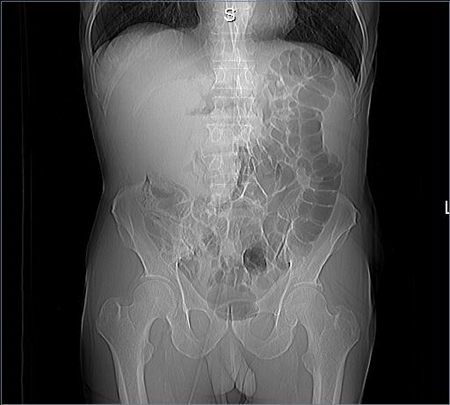 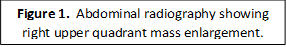 Figure 1 Abdominal radiography showing right upper quadrant mass enlargement.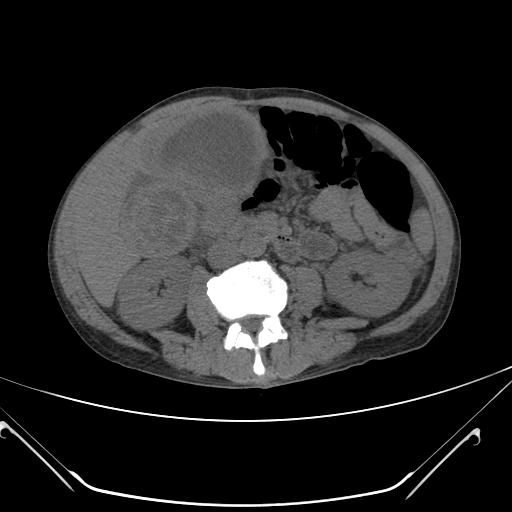 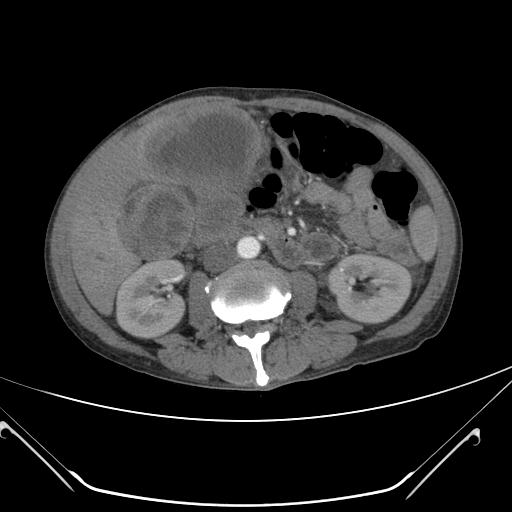 Figure 2 CT scan (simple and arterial phase) with infiltrative lesion at duodenum and gallbladder. a  b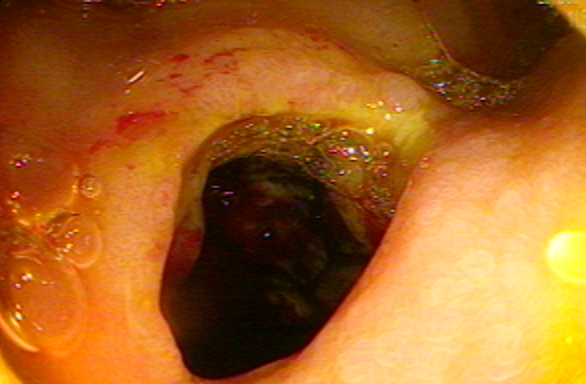 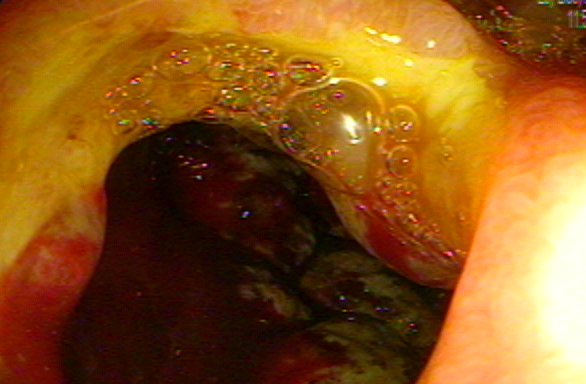  c  d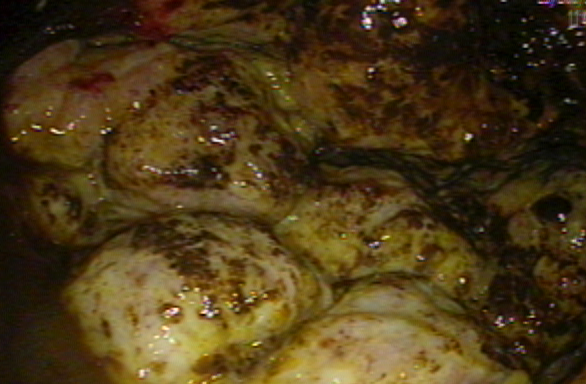 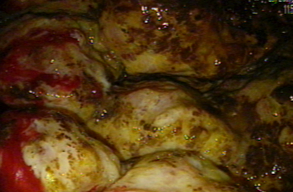 Figure 3 Duodenal posterior wall perforation (A and B), retroperitoneal solid and irregular neoplasia (C), extreme friability and spontaneous bleeding (D).a  b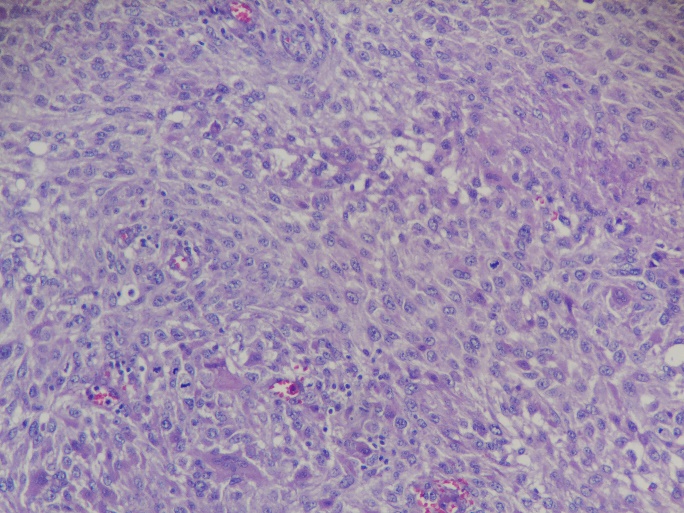 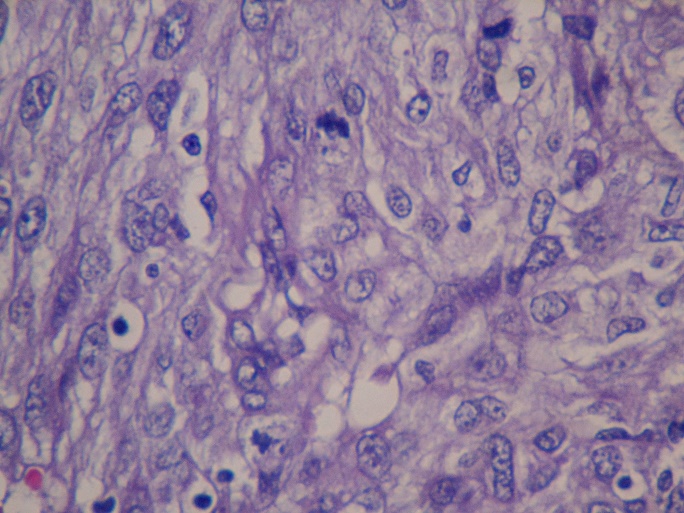 c  d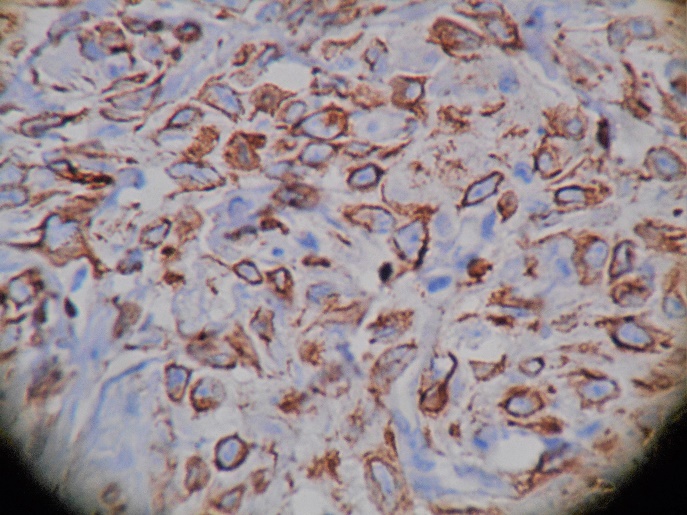 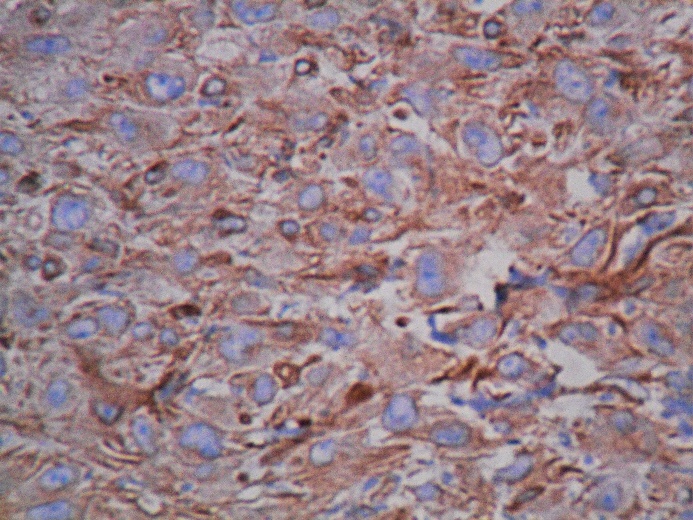 Figure 4 H and E with fusiform and giant pleomorphic cells, increased mitosis (A and B), positive staining for vimentin and cytokeratin respectively (C and D).